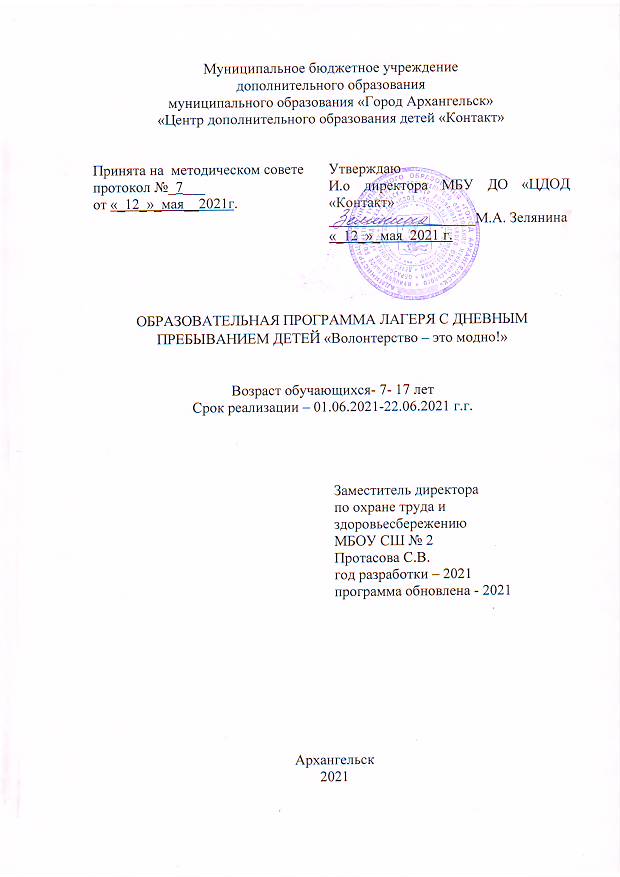 Программа летнего оздоровительного лагеря «Волонтерство – это модно!»«На свете, кроме тебя, есть другие люди,и они нуждаются в твоей доброте,понимании, мужестве, в твоей защите и помощи.»И. СуриковПриоритетные направления:ВолонтерскоеСпортивно-оздоровительноеНравственно-патриотическоеПознавательноеЦель: создание условий для полноценного отдыха, оздоровления детей, развития их внутреннего потенциала, формирование позитивных установок учащихся на добровольческую, общественно-значимую, личностно-привлекательную деятельность в условиях летнего лагеря, развитие творческой познавательной активности и практических навыков волонтерства.Задачи реализации программы:оздоровление детей и сплочение детского коллектива;закрепление правил личной гигиены отдыхающих, воспитание аккуратности, дисциплинированности вовремя еды в столовой;Развитие волонтерского движения среди детей и подростков, формирование позитивных установок учащихся на добровольческую деятельность.Развитие личных и социальных компетенций участников, необходимых в волонтерской деятельности, повышение социального статуса волонтера.Возрождение идеи шефства как средства распространения волонтерского движения.Пропаганда здорового образ жизни (при помощи акций, тренинговых занятий, тематических выступлений, конкурсов и др.)воспитание чувства личной ответственности у детей за свои дела и поступки;развитие познавательной активности и интересов;развитие ловкости, воспитание у отдыхающих любви;развитие интересов к игровой деятельности.Принципы программы:ТолерантностьБезвозмездностьПатриотизмИнициатива и оптимизмВзаимопомощь и поддержкаРазвитие и самореализацияСодержание деятельности и механизм реализации.Работа лагеря делится на три основных этапа. До начала работы лагеря проходит подготовительный этап, начинается подготовка к летнему сезону. Именно в этот этап закладываются основы успешного функционирования отрядов на протяжении всей лагерной смены. Главная цель этого этапа – создать необходимые условия для успешной работы летнего пришкольного лагеря и отряда волонтёров на протяжении всей смены.Деятельностью этого этапа является:проведение совещаний при директоре и заместителе директора по учебно-воспитательной работе по подготовке школы к летнему отдыху детей;издание приказа по школе об организации летнего отдыха;разработка программы деятельности пришкольного летнего оздоровительного лагеря с дневным пребыванием  детей и подростков «Волонтерство – это модно!»»;подготовка методического материала для работников лагеря;отбор кадров для работы в пришкольном летнем оздоровительном лагере «Радуга»;составление необходимой документации для деятельности лагеря (план-сетка, положение, должностные обязанности, инструкции т. д)1. Организационный этап смены.Этот период короткий по количеству дней, всего лишь 2-3 дня.Основной деятельностью этого этапа является:встреча детей, знакомство;запуск программы;знакомство с правилами жизнедеятельности лагеря.2. Основной этап смены.Основной деятельностью этого этапа является:реализация основной идеи смены;вовлечение детей и подростков в различные виды коллективно-творческих дел;тренинги;проведение общелагерных дел;проведение тематических дней, игр.3. Заключительный этап смены.Основной идеей этого этапа является:подведение итогов смены;анализ предложений детьми, родителями, педагогами, внесёнными по деятельности летнего оздоровительного лагеря в будущем.Механизм реализации программыДля реализации программы разработан механизм, который представлен в виде модулей:Организационный модуль.Формы работы:планирование;подготовка к лагерной смене;оформление уголка;подготовка материальной базы;определение обязанностей;подготовка к сдаче приёмной комиссии;организация питания в школьном оздоровительном лагере.Оздоровительный модуль.Формы работы:Утренняя зарядка;Встречи с медицинским работником;Влажная уборка, проветривание;Беседы о ЗОЖ;Организация питания воспитанников;Спортивные праздники;Экскурсии;Подвижные игры.Творческий модуль.Формы работы:Коллективно-творческая деятельность;Участие в мероприятиях;Конкурсы;Викторины.Патриотический модульФормы работы:Просмотр видеофильмов;Беседы.Нравственно-экологический модульФормы работы:Экскурсии;Викторины, конкурсы; Мероприятия.Модуль волонтёрской деятельностиФормы работы:Беседы;Участие в мероприятиях;Конкурсы, викторины;Тематические игры.Акции.Социально-психологический модульФормы работы:Индивидуальные беседы;Групповая работа.Наглядное оформление лагеряУ лагеря есть свой штаб, в котором оформляются стенды: уголок безопасности, дерево эмоций и пожеланий, лента кадров дня, сердце личностного роста волонтера с бусинами, эмблема лагеря.Структура волонтерского лагеряРуководитель волонтерского лагеря – начальник лагеря, воспитатели, и актив волонтеров. Важным условием является творческий подход, заинтересованность, тактичность. Руководитель обеспечивает координацию всей деятельности, подбирает ребят и распределяет между ними обязанности, организует работу волонтеров.Организационный период (1 день – 01.06). В этот период идет знакомство с лагерем, формирование отрядов, выбор органов самоуправления, выявление интересов учащихся.Основной период (20 дней – с 02.06 по 21.06). В этот период идет трудовая деятельность, спортивно-оздоровительные мероприятия, интеллектуальные игры, походы.Итоговый период (1 день – 22.06). Подведение итогов, награждение.Функции волонтеров в профилактической работе:- проведение профилактических занятий или тренингов;- проведение массовых акций, выставок, соревнований, игр;- распространение информации (расклейку плакатов и творческую деятельность (поделки).Используемое оборудование и материалы:Бумага для печатания, ручки карандаши, фломастеры.Цветная бумага.Ватманские листы.Цифровой фотоаппарат.Компьютер.Принтер.Важной составляющей деятельности лагеря является планирование, которое позволяет четко определить цель предстоящей деятельности, дает возможность разумно использовать все имеющиеся ресурсы, обеспечивает стабильное развитие волонтерского формирования.Начинать планирование надо с определения концепции формирования отряда, и к какой цели он стремится.Ожидаемые результаты:Основной результат работы –формирование в ходе деятельности более ответственной, адаптированной, толерантной личности.увеличение количества детей и подростков, вовлеченных в волонтерские отряды и проведение    альтернативных мероприятий;привлечение детей и подростков к общественно значимой деятельности;повышения количества и качества участия школы в акциях волонтеров, организуемых городом.укрепление здоровья детей.Воспитательный эффект волонтерского отряда будет заключаться в том, что во время пребывания в школьном лагере подростки, пропустив идею волонтерства через себя, узнают, что эта деятельность не просто развлечение, а выражение их жизненной позиции, ответственности, желание изменить этот мир к лучшему.Основные программные мероприятияКалендарно – тематическое планирование мероприятийПрограмма разработана с учетом следующих законодательных нормативно-правовых документов:Закон «Об образовании РФ» 273-ФЗ 29.12.2012 г.Конвенция о правах ребенка, ООН, 1991г.Всемирная Декларация об обеспечении выживания, защиты и развития детей 30.09.1990г.Положение о лагере дневного пребывания МБУ ДО «ЦДОД «Контакт»Правила по технике безопасности, пожарной безопасности.Инструкции по организации и проведению туристических походов и экскурсий.Приказ директора МБУ ДО «ЦДОД «Контакт», об открытии лагеря.Должностные инструкции работников.Заявления от родителей.Акт приемки лагеря.Планы работы.Сан.Пины: 2.4. 3648-20, 2.3/2.4.3590-20,1.2.3685-21, 3.1/2.4.3598-20.Заповеди волонтеровНайди того, кто нуждается в твоей поддержке, помоги, защити его.Раскрой себя в любой полезной для окружающих и тебя самого деятельности.Помни, что твоя сила и твоя ценность - в твоем здоровье.Оценивай себя и своих товарищей не по словам, а по реальным отношениям и поступкам.Правила деятельности волонтера:Если ты волонтер, забудь лень и равнодушие к проблемам окружающих.Будь генератором идей!Уважай мнение других!Критикуешь – предлагай, предлагаешь - выполняй!Обещаешь – сделай!Не умеешь – научись!Будь настойчив в достижении целей!Веди здоровый образ жизни! Твой образ жизни – пример для подражания.Кодекс волонтеров:Хотим, чтобы стало модным – Здоровым быть и свободным!Знаем сами и малышей научим, Как сделать свое здоровье лучше!Акции – нужное дело и важное. Скажем вредным привычкам – НЕТ! Мы донести хотим до каждого: Глупо - самим причинять себе вред! (Акции против табакокурения алкоголизма, наркотиков и СПИДа)Кто тренируется и обучается, у того всегда и все получается. Тренинг лидерства, тренинг творчества. Приятно общаться, действовать хочется! (Два в одном – обучение и общение. Тренинги «Я – лидер», «Уверенность в себе», «Успешное общение», «Твоя цель – твой успех», «Ты и команда», «Я – творческая личность»)Готовы доказать на деле: Здоровый дух – в здоровом теле! (Участие в конкурсах по пропаганде ЗОЖ)Проблема. Цели. Ресурсы и срок. В работе первое дело – планирование! Волонтеры освоили новый подход – Социальное проектирование!День волонтера имел успех. Желающих много – берем не всех! Ждет новичков перевоплощение – Испытание, клятва и посвящение! (После творческих испытаний – посвящение в волонтеры.)Соблазнов опасных подальше держись. С нами веди интересную жизнь! Думай, когда отвечаешь «нет» и «да» И помни, что выбор есть всегда!Список использованной литературы:1. Конституция РФ. 2. Закон РФ «Об образовании». 3. Конвенция о правах ребенка/ Советская педагогика, 1991, №16. 4. Закон РФ «Об основных гарантиях прав ребенка в РФ», 1998. 5. ФЗ № 465 от 28.12.2016г « О внесении изменений в отдельные законодательные акты РФ в части совершенствования госрегулирования организации отдыха и оздоровления детей» 6. Постановление № 161 от 03.03.2018г «Об организации летней оздоровительной кампании на территории Ванинского муниципального района» 2. Закон РФ «Об образовании».3. Конвенция о правах ребенка/ Советская педагогика, 1991, №16.4. Закон РФ «Об основных гарантиях прав ребенка в РФ», 1998.5. ФЗ № 465 от 28.12.2016г «О внесении изменений в отдельные законодательные акты РФ в части совершенствования госрегулирования организации отдыха и оздоровления детей»6. Постановление от 10 февраля 2021 г. № 273 Об организации отдыха детей в муниципальном образовании "Город Архангельск" в каникулярное время в 2021 году7.  «Летний оздоровительный лагерь» Нормативно – правовая база» Е. А. Гурбина. Волгоград 2006. 9. Кедрина Т.Я, Гелазония П.И. Большая книга игр и развлечений для детей и родителей. – М.: Педагогика – пресс, 1992 10. Интернет ресурсы.№НаправленияСпособы и формы проведения1Тематические беседы, праздники, дискуссии, встречи с интересными людьмиДень защиты детейВолонтерское движениеВстреча со знаменитыми, талантливыми земляками.Всемирный день охраны окружающей средыДень России2Здоровье - сберегающее Спортивная утренняя зарядка под музыку. Минутка здоровья, комплекс здоровье    сберегающих упражнений,  приемы закаливания. Комплекс спортивных мероприятий, витаминизация,  походы беседы о ЗОЖ, игры, эстафеты.3Досугово -коммуникативное«Умелые ручки» Работа в мастер – классах, конкурсы рисунков, конкурсы поделок, творческие конкурсы.4Занятие «Готовимся к спортивным соревнованиям» Разработка спортивного мероприятия «Путешествие в страну спорта» 5«Волонтерство – это модно!» Посвящение в волонтеры. Все о волонтерском движении.6Охрана окружающей средыБеседы и мероприятия об охране окружающей среды.  7Волонтерский десант ГОСПомощь в благоустройстве пришкольного участка, клумб. Беседы с медработниками о здоровом образе жизни.ДатаМероприятия01.06.2021 (вторник)День знакомства1. Линейка открытия. Праздник «Да здравствует лагерь!»2. Вводный инструктаж по П.Б. и Т.Б.3. Название отрядов, эмблема, девиз.4. Игры на знакомство: «Расскажи про своего соседа», «Снежный ком»5. Дискотека6. Конкурс рисунков: «Здравствуй лето!»(среда)День дружбыМинутка безопасности «Как вести себя на дороге?»Оформление отрядного уголка.3.Быть волонтером- значит быть полезным! Беседа «Зачем нужны волонтеры»4. Игровая программа «Дружба крепкая» на сплочение коллектива.5.Профилактическая беседа «Усветофора каникул нет».03.06.2021 (четверг)День экологии1. Инструктаж по ПДД и поведению в общественных местах2. Весёлые старты (спортивный час)3. Проведение квест - игры "Охота на природу" 4. Занятия по интересам04.06.2021 (пятница)Встречаем гостей1.Минутка здоровья, как ухаживать за руками и ногами2.Игровая программа «Сто затей для ста друзей»3. Тренинг «Я могу быть добровольцем. Умею сам – помогу другому»3. Квест – игра «Посвящение в волонтеры»4. Встреча с работником ГИБДД05.06.2021 (суббота)Искусство быть волонтером1.Минутка здоровья «Негативно относись к вредным привычкам (табак, алкоголь, наркотики)2.Помощь школе в благоустройстве и разведении клумб на участках3.«В чём суть жизни? Служить другим и делать добро». Анализ книги А.П. Гайдара «Тимур и его команда» (в отрядах)4. «В гостях у Пети Светофорова»- игровая программа5(понедельник)Пушкинский день1.Минутка здоровья. Наш организм.2. Презентация социального ролика «Волонтёрство»3. Пушкинский алфавит- игра-викторина4. «Конкурс плакатов «Я - волонтер»5. Подвижные игры на свежем воздухе08.06.2021(вторник)День следопытов1. Минутка здоровья «Гигиена в доме»2.Игра на местности «Найди клад.3. Мастер-класс клуба «Рыкарь» (краеведческий)4. Весёлые старты (спортивный час)09.06.2021(среда)День добра1. Беседа «Если хочешь быть здоров-закаляйся» 2.«Везде, где есть человек, есть возможность для доброты». Проведение акции «Чтобы помнили…»3.«Спешите делать добрые дела!» (уборка мемориального комплекса «Площадь памяти»)4. «Малые Олимпийские игры»5.Экскурсия по городу «Дороги и знакинашего города»10.06.2021 (четверг)День спорта1. Минутка здоровья. Разговор о правильном питании2.  Конкурс отрядных уголков3. Мастер-класс клуба «Рыкарь» (спортивный бой)4. Занятия по интересам5. Подготовка к празднику «День России»11.06.2021 (пятница)День России1. Праздник «День России»2. Конкурс рисунков на асфальте «Все вместе!»3. Игра для ума «Загадочный калейдоскоп» (гимн, флаг, герб, страницы истории России)4. Спортивные игры на свежем воздухе.14.06.2021 (понедельник)День музыки1.Минутка безопасности. О правилах интернет-безопасности.2.Конкурс песен «Дарите друг другу тепло»3.Игра-викторина «Знатоки ПДД»15.06.2021 (вторник)День красоты1.  Оздоровительные упражнения по предупреждению нарушения осанки.2. Конкурс рисунков на асфальте «Укрась мир своими руками».3. Игра – путешествие «Планета смелых и отважных»4. Дискотека «Звезды спорта»16.06.2021 (среда)День ЗОЖ1. Минутка здоровья «Зеленая аптечка. Первая помощь при укусах насекомых».2. Игра «Быть волонтером – это круто!»3. Малая спартакиада под девизом: «Мы за здоровый образ жизни». Первенство лагеря по различным видам спорта.4.Игры на свежем воздухе17.06.2021 (четверг)«Хочу все знать…»1.Минутка безопасности «Один дома».2. Викторина «Устами младенца»3. Школа всезнаек.4. Экологическая операция «Чистый лес». Экскурсия с элементами исследовательской работы5. Игры на свежем воздухе18.06.2021 (пятница)Станция  «01»1.Минутка здоровья «Солнечный ожог. Первая помощь при ожоге».2. Школа всезнаек «Как правильно в лесу разжигать костры, виды костров. Экскурсия в пожарную часть № 1.3. Лидерский курс «Умею сам – научу другого»4. Соревнование по знанию правилдорожного движения «Осторожно –ДОРОГА!19.06.2021 (суббота)День талантов1. Беседа «Территория безопасности»2.Викторина «Велоэрудит».3. Выставка «Мое хобби»4.Конкурс рисунков «Безопасная дорога»21.06.2021 (понедельник)День милосердия1. Минутка здоровья «Здоровый образ жизни»2. Соревнование в «Лазертаг»3.Благотворительная акция «От сердца к сердцу»4. Инструктаж по правилам безопасного поведения на водоемах в летний период.5.Дорожная азбука в загадках.22.06.2021 (вторник)Станция « Мы помним»1. Минутка здоровья «Мой рост, мой вес».2. Закрытие лагерной смены «Праздничный концерт»4. Проведение акции «Свеча памяти». Закрытие лагеря.